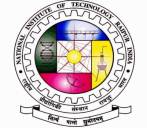 Application Form for Paternity Leave (Non-Teaching)Certified that I am having________Nos. of children and this is/will be eldest/youngest child of mine against paternity leave.Note:-Eligibility: Male Government servant with less than two surviving children. Apprentices are also eligible. Paternity Leave is also admissible on valid adoption of a child below the age of one year.Duration: Fifteen days during wife’s confinement, i.e. up to 15 days before, or up to six months from the date of delivery of the child and for 15 days from the date of valid adoption of a child.Signature of applicantRecommended/Non-Recommended(Head of the Department)Date of Application:Verified byJoint RegistrarGranted/ Not granted(Registrar)Name:Designation:Department:Pay levelPrevious Leave Details (EL/HPL/Commuted Leave/CL/RH/SCL)FromToPeriod Of LeaveFromToNo. of days of leaveDate of joining dutyWhether Head Quarter Leave required (if required please mention dates)FromToAddress and phone no. during absenceProof of Wife's confinement or Birth certificate/Adoption of childrenCharge hand over to